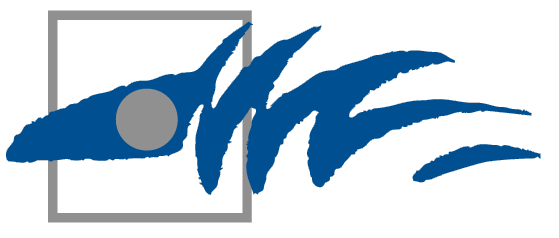 	INSTITUTE FOR ADVANCED STUDIES
	on Science, Technology and Society, Graz-Austria
Sandgasse 36/III, 8010 Graz-Austria E-mail: office.sts@tugraz.atPlease print or type the information requested below (please use block capitals)	www.sts.tugraz.at and mark the appropriate boxes with a cross    See reverse for further information.	I confirm that the above information is correct and I am aware that incorrect information may result in the immediate termination of my status as a Research Fellow or Visiting Scholar. I also undertake to inform the management of the IAS-STS of any change in the information given in this questionnaire.Signature / date  General:The IAS-STS is open to applicants of all academic positions and disciplines. To be eligible for membership, candidates must have completed university studies. Applicants working on their dissertation or postdoctoral (habilitation) thesis are given preference. For doctoral theses, comments and/or references of the supervisor should be enclosed with the application. The IAS-STS will not provide a formal supervision of doctoral theses. Scientists not intending to write a doctoral or postdoctoral (habilitation) thesis also have the possibility of applying for membership as a Research Fellow at the IAS-STS for research purposes. This applies in particular to those who have already acquired these qualifications. In this case, special emphasis will be placed on publications relevant to the subject in the appointment process.Young scientists who are not yet working on their doctoral theses but who are taking part in research projects relevant to the subject can also be appointed as Research Fellows of the IAS-STS. It is of utmost importance for them to submit letters of reference. The IAS-STS provides Research Fellows with a work place equipped with modern information and communication technology and an administrative infrastructure. Research Fellows have access to the library of the hosting institution: IFZ – Inter-University Research Centre for Technology, Work and Culture (www.ifz.tugraz.at) and to the university libraries in . During their stay at the IAS-STS, Research Fellows are required to have their residence in . For further information, please visit our website: www.sts.aau.at.The following documents must be sent together with the completed application form: Curriculum vitae (in tabular form)Copies of academic certificatesList of publicationsApplicant's publications (one or two), abstracts of diploma thesis, doctoral thesis etc.Short presentation of planned research project (approx. 5-10 pages), structured as follows:general objectivesdetailed descriptionprocedure including method(s)time scheduleselected bibliographyConfirmation of present studies (doctoral thesis, postdoctoral (habilitation) thesis etc.)Comments and/or references (of doctoral / postdoctoral (habilitation) thesis supervisor)Applicants for a Visiting Scholarship (for a shorter period, without grant) should provide us - together with the completed application form – with the above mentioned documents 1, 2, 3, 4, and 5 (about 1-2 pages).  Notice to applicantsApplicants must send copies of the documents requested. In the case of acceptance as Research Fellow, they must present the original together with proper proof of identification at the beginning of their stay at the IAS-STS. Foreign language documents must be accompanied by certified German or English translations. Both the originals and the translated documents must comply with certification rules. The submitted documents will not be returned. I wish to apply as Research Fellow without grant	in the period from:	until: I wish to apply as Research Fellow without grant	in the period from:	until: I wish to apply as Research Fellow without grant	in the period from:	until: I wish to apply as Research Fellow without grant	in the period from:	until: I wish to apply as Research Fellow without grant	in the period from:	until: I wish to apply as Research Fellow without grant	in the period from:	until: I wish to apply as Research Fellow without grant	in the period from:	until:Affixphoto I wish to apply as Research Fellow with grant (please fill out a grant application form, too) 	in the period from:	until: I wish to apply as Research Fellow with grant (please fill out a grant application form, too) 	in the period from:	until: I wish to apply as Research Fellow with grant (please fill out a grant application form, too) 	in the period from:	until: I wish to apply as Research Fellow with grant (please fill out a grant application form, too) 	in the period from:	until: I wish to apply as Research Fellow with grant (please fill out a grant application form, too) 	in the period from:	until: I wish to apply as Research Fellow with grant (please fill out a grant application form, too) 	in the period from:	until: I wish to apply as Research Fellow with grant (please fill out a grant application form, too) 	in the period from:	until:Affixphoto I wish to apply as Visiting Scholar (for a shorter period; without grant)		in the period from:	until: I wish to apply as Visiting Scholar (for a shorter period; without grant)		in the period from:	until: I wish to apply as Visiting Scholar (for a shorter period; without grant)		in the period from:	until: I wish to apply as Visiting Scholar (for a shorter period; without grant)		in the period from:	until: I wish to apply as Visiting Scholar (for a shorter period; without grant)		in the period from:	until: I wish to apply as Visiting Scholar (for a shorter period; without grant)		in the period from:	until: I wish to apply as Visiting Scholar (for a shorter period; without grant)		in the period from:	until:AffixphotoFirst name(s)First name(s)First name(s)First name(s)SurnameSurnameSurnameAffixphoto female        male  female        male NationalityNationalityAcademic degrees	 (please enclose documentation)Academic degrees	 (please enclose documentation)Academic degrees	 (please enclose documentation)AffixphotoDate of birth (day/month/year)Date of birth (day/month/year)Place and country of birthPlace and country of birthPlace and country of birthPlace and country of birthPlace and country of birthPlace and country of birthNational/social insurance numberNational/social insurance numberName of present accident and health insurance institutionName of present accident and health insurance institutionName of present accident and health insurance institutionName of present accident and health insurance institutionName of present accident and health insurance institutionName of present accident and health insurance institution I agree to take out accident and health insurance, or to keep my present insurance, to ensure medical care in  during my stay at the Institute for Advanced 	Studies on Science, Technology and Society (IAS-STS). I agree to take out accident and health insurance, or to keep my present insurance, to ensure medical care in  during my stay at the Institute for Advanced 	Studies on Science, Technology and Society (IAS-STS). I agree to take out accident and health insurance, or to keep my present insurance, to ensure medical care in  during my stay at the Institute for Advanced 	Studies on Science, Technology and Society (IAS-STS). I agree to take out accident and health insurance, or to keep my present insurance, to ensure medical care in  during my stay at the Institute for Advanced 	Studies on Science, Technology and Society (IAS-STS). I agree to take out accident and health insurance, or to keep my present insurance, to ensure medical care in  during my stay at the Institute for Advanced 	Studies on Science, Technology and Society (IAS-STS). I agree to take out accident and health insurance, or to keep my present insurance, to ensure medical care in  during my stay at the Institute for Advanced 	Studies on Science, Technology and Society (IAS-STS). I agree to take out accident and health insurance, or to keep my present insurance, to ensure medical care in  during my stay at the Institute for Advanced 	Studies on Science, Technology and Society (IAS-STS). I agree to take out accident and health insurance, or to keep my present insurance, to ensure medical care in  during my stay at the Institute for Advanced 	Studies on Science, Technology and Society (IAS-STS).Postal address (street/house no./floor/door no.)Postal address (street/house no./floor/door no.)Postal address (street/house no./floor/door no.)Postal address (street/house no./floor/door no.)Postal address (street/house no./floor/door no.)Postal address (street/house no./floor/door no.)Postal address (street/house no./floor/door no.)Postal address (street/house no./floor/door no.)Country code – postal code      – TownTownTownTownTownCountryCountryPhone Phone Phone FaxFaxE-mailE-mailE-mailI am registered as candidate for a  doctoral degree /  postdoctoral degree (lecturer) at the following University/Faculty 	(please enclose documentation)I am registered as candidate for a  doctoral degree /  postdoctoral degree (lecturer) at the following University/Faculty 	(please enclose documentation)I am registered as candidate for a  doctoral degree /  postdoctoral degree (lecturer) at the following University/Faculty 	(please enclose documentation)I am registered as candidate for a  doctoral degree /  postdoctoral degree (lecturer) at the following University/Faculty 	(please enclose documentation)I am registered as candidate for a  doctoral degree /  postdoctoral degree (lecturer) at the following University/Faculty 	(please enclose documentation)I am registered as candidate for a  doctoral degree /  postdoctoral degree (lecturer) at the following University/Faculty 	(please enclose documentation)I am registered as candidate for a  doctoral degree /  postdoctoral degree (lecturer) at the following University/Faculty 	(please enclose documentation)I am registered as candidate for a  doctoral degree /  postdoctoral degree (lecturer) at the following University/Faculty 	(please enclose documentation)My doctoral/postdoctoral thesis (habilitation) is supervised by (name and institute of supervisor)My doctoral/postdoctoral thesis (habilitation) is supervised by (name and institute of supervisor)My doctoral/postdoctoral thesis (habilitation) is supervised by (name and institute of supervisor)My doctoral/postdoctoral thesis (habilitation) is supervised by (name and institute of supervisor)My doctoral/postdoctoral thesis (habilitation) is supervised by (name and institute of supervisor)My doctoral/postdoctoral thesis (habilitation) is supervised by (name and institute of supervisor)My doctoral/postdoctoral thesis (habilitation) is supervised by (name and institute of supervisor)My doctoral/postdoctoral thesis (habilitation) is supervised by (name and institute of supervisor)The title of the research project I wish to work on during my stay at the IAS-STS is:The title of the research project I wish to work on during my stay at the IAS-STS is:The title of the research project I wish to work on during my stay at the IAS-STS is:The title of the research project I wish to work on during my stay at the IAS-STS is:The title of the research project I wish to work on during my stay at the IAS-STS is:The title of the research project I wish to work on during my stay at the IAS-STS is:The title of the research project I wish to work on during my stay at the IAS-STS is:The title of the research project I wish to work on during my stay at the IAS-STS is:The research project I wish to work on during my stay in  is related to the following research topic of the fellowship programme  Gender – Technology – Environment    Towards Low-Carbon Energy Systems Sustainable Food Systems                        Life Sciences / Biotechnology Cultures of Prediction                        Sustainable and Innovative Public Procurement & Ecodesign(please choose only one)The research project I wish to work on during my stay in  is related to the following research topic of the fellowship programme  Gender – Technology – Environment    Towards Low-Carbon Energy Systems Sustainable Food Systems                        Life Sciences / Biotechnology Cultures of Prediction                        Sustainable and Innovative Public Procurement & Ecodesign(please choose only one)The research project I wish to work on during my stay in  is related to the following research topic of the fellowship programme  Gender – Technology – Environment    Towards Low-Carbon Energy Systems Sustainable Food Systems                        Life Sciences / Biotechnology Cultures of Prediction                        Sustainable and Innovative Public Procurement & Ecodesign(please choose only one)The research project I wish to work on during my stay in  is related to the following research topic of the fellowship programme  Gender – Technology – Environment    Towards Low-Carbon Energy Systems Sustainable Food Systems                        Life Sciences / Biotechnology Cultures of Prediction                        Sustainable and Innovative Public Procurement & Ecodesign(please choose only one)The research project I wish to work on during my stay in  is related to the following research topic of the fellowship programme  Gender – Technology – Environment    Towards Low-Carbon Energy Systems Sustainable Food Systems                        Life Sciences / Biotechnology Cultures of Prediction                        Sustainable and Innovative Public Procurement & Ecodesign(please choose only one)The research project I wish to work on during my stay in  is related to the following research topic of the fellowship programme  Gender – Technology – Environment    Towards Low-Carbon Energy Systems Sustainable Food Systems                        Life Sciences / Biotechnology Cultures of Prediction                        Sustainable and Innovative Public Procurement & Ecodesign(please choose only one)The research project I wish to work on during my stay in  is related to the following research topic of the fellowship programme  Gender – Technology – Environment    Towards Low-Carbon Energy Systems Sustainable Food Systems                        Life Sciences / Biotechnology Cultures of Prediction                        Sustainable and Innovative Public Procurement & Ecodesign(please choose only one)The research project I wish to work on during my stay in  is related to the following research topic of the fellowship programme  Gender – Technology – Environment    Towards Low-Carbon Energy Systems Sustainable Food Systems                        Life Sciences / Biotechnology Cultures of Prediction                        Sustainable and Innovative Public Procurement & Ecodesign(please choose only one)I expect to conclude this research project by:	Month:	Year: I expect to conclude this research project by:	Month:	Year: I expect to conclude this research project by:	Month:	Year: I expect to conclude this research project by:	Month:	Year: I expect to conclude this research project by:	Month:	Year: I expect to conclude this research project by:	Month:	Year: I expect to conclude this research project by:	Month:	Year: I expect to conclude this research project by:	Month:	Year: 